452414, Акбирҙе ауылы, Газпром урамы, 21                                                  452414, с.Акбердино, ул. Газпромовская, 21Тел.8 (34795) 2-51-01, факс 2-51-03                                                                           Тел.8 (34795) 2-51-01, факс 2-51-03e-mail: akberdino_igln@ mail.ru                                                                                 e-mail: akberdino_igln@ mail.ru_____________________________________________________________________________________________ҠАРАР                                                                          РЕШЕНИЕСовета сельского поселения Акбердинский сельсовет муниципального района Иглинский район Республики Башкортостан пятого созыва«О внесении изменения в решение Совета сельского поселения Акбердинский сельсовет муниципального района Иглинский Республики Башкортостан от «13» ноября 2019 года № 45 «Об установлении земельного налога на территории сельского поселения Акбердинский сельсовет муниципального района Иглинский район Республики БашкортостанСовет сельского поселения Акбердинский сельсовет муниципального района Иглинский Республики Башкортостан решил:1. Внести в решение Совета сельского поселения Акбердинский сельсовет муниципального района Иглинский район Республики Башкортостан от «13» ноября 2019 № 45 «Об установлении земельного налога на территории сельского поселения Акбердинский сельсовет муниципального района Иглинский район Республики Башкортостан» изменение, изложив подпункт «г» пункта 3.1.  в следующей редакции:«г) членам многодетных семей (в том числе усыновителей, опекунов, попечителей), имеющих 4 и более детей». 	2. Настоящее решение вступает в силу не ранее, чем по истечении одного месяца со дня его официального опубликования, и распространяется на правоотношения, возникшие с 1 января 2020 года.3. Настоящее решение подлежит опубликованию на информационном стенде в здании Администрации сельского поселения Акбердинский сельсовет муниципального района Иглинский район Республики Башкортостан, на официальном сайте органов местного самоуправления муниципального района Иглинский район Республики Башкортостан АкбердинскийГлава сельского поселения:                                                          А.З. Сатаев 25 января 2021 года№ 196Башҡортостан Республикаhы Иглин районымуниципаль районыныңАкбирҙе ауыл  советыауыл биләмәhеСоветы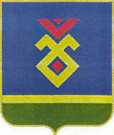 Советсельского поселения Акбердинский сельсовет муниципального района Иглинский районРеспублики Башкортостан